RESTAURACE ,,POD KLÍČEM,, ve SvoruHalloweenské  menu  31.10 -1.11.2015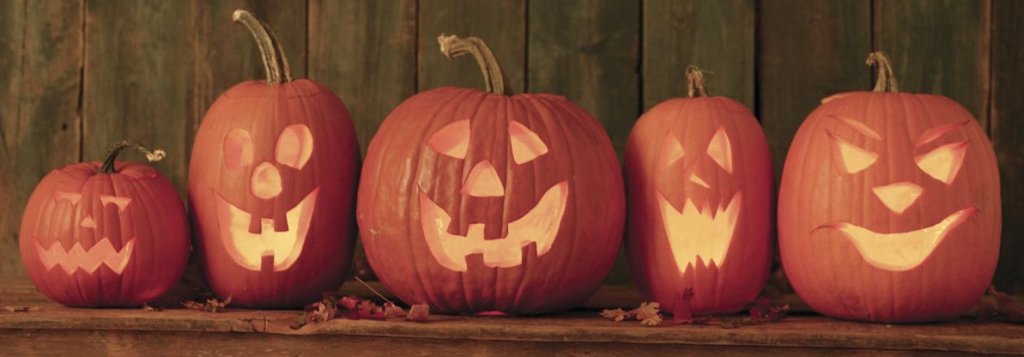 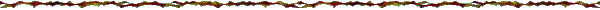   Okatá polévka 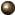   Krvavý guláš se strašidelnými těstovinami                                       Prsty staré čarodějnice -desert  Pavoučí lívance- desert                            Cena  celého menu na 1 osobu...................165,-               Těšíme  se  na  vaši  návštěvu  ........                                                                                                         REZERVACE:  777 966 473